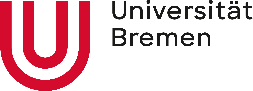 Beispielhafte Dokumentation der Nutzung von KI-basierten Anwendungen und WerkzeugenKI-basiertesHilfsmittelEinsatzform Betroffene Teile der ArbeitBeschreibung der Eingabe (Prompt)Bemerkung12